東風の会　研修会依存症の新たな家族支援「ＣＲＡＦＴ（クラフト）」を学ぶ講師　長徹二	（三重県立こころの医療センター）	　　　　日　時　平成26年8月30日（土）　13:30~16:00　　　　場　所　 ウィリング横浜　6階会議室1横浜市港南区上大岡西1-6-1　ゆめおおおかオフィスタワー内　　　　　参加費　ASW会員 1,500円　　非会員　3,000円　（定員60名）依存症の治療は家族の相談を受けるところから始まります。従来の支援では、依存症者本人の回復のために、家族が本人のアルコールによって起こした問題の「肩代わり」をやめて、本人から手を放し、本人の「底つき体験」により受診に結びつけることを目指してきました。しかしこの作業は家族にとっては容易なことではありません。「家族こそが依存症者に対して強い影響力を持っている」これはCRAFT（community reinforcement and family training）の基本的な考え方です。CRAFTでは家族の本人への関与を前提に支援を進めます。これまでの本人と家族のコミュニケーションを振り返りながら、依存症者本人との衝突を回避する方法や、家族の安全を保つ工夫、本人が治療を受けるための働きかけなどを考えていきます。このたび、東風の会ではこのCRAFTの勉強会を企画しました。家族支援の新たな手がかりが得られると思います。関心のある方のご参加を心よりお待ちしています。長徹二先生：2002年奈良県立医科大学医学部卒業。奈良県立医科大学精神医学教室入局、奈良県立医科大学付属病院、天理よろづ相談所病院を経て現職。厚生労働省主催の依存症回復施設職員研修や、久里浜医療センターでのアルコール依存症臨床医等研修など、アルコール依存症や家族支援に関する講師を担当。　　　　申込：裏面のFAX申込用紙をご利用ください（Ｅメールでも受付いたします。参加申込書と同様の内容をご記入下さい）お問い合わせとお申込み　東風の会事務局　国立病院機構久里浜医療センター　医療福祉相談室FAX 046-840-4118  Ｅメール　asw@kurihama1.hosp.go.jp国立病院機構久里浜医療センター　医療福祉相談室　宛アルコール関連問題ソーシャルワーカー協会関東支部　東風（こち）の会　研修会参加申込書参加者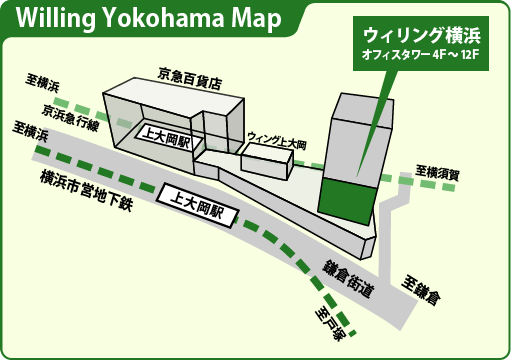 機関名電話FAXE-mailお名前職種